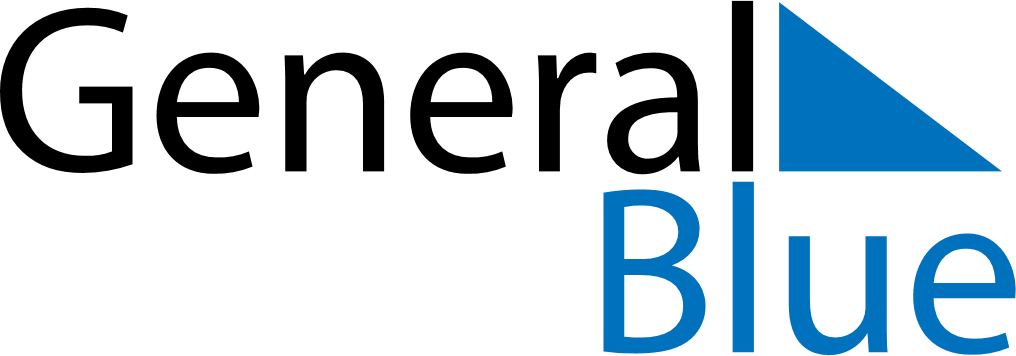 January 2027January 2027January 2027January 2027GuamGuamGuamMondayTuesdayWednesdayThursdayFridaySaturdaySaturdaySunday1223New Year’s Day45678991011121314151616171819202122232324Martin Luther King Jr. Day2526272829303031